1. ELŐTERJESZTÉS A KÉPVISELŐ-TESTÜLET SZÁMÁRANyári fejlesztő foglalkozások támogatására I. kerületi általános iskolás korú gyermekek részére
A vészhelyzet kihirdetéséről szóló 40/2020. (III. 11.) Korm. rendelet által kihirdetett veszélyhelyzet hatálya alatt, a katasztrófavédelemről és a hozzá kapcsolódó egyes törvények módosításáról szóló 2011. évi CXXVIII. törvény 46. § (4) bekezdése alapján a Budapest I. Kerület Budavári Önkormányzat Képviselő-testületének hatáskörét a polgármester gyakorolja.A koronavírus járvány ideje alatt az iskolák és az óvodák bezárása miatt a gyermeket nevelő szülők közül sokan kényszerültek arra, hogy az elmúlt hetekben az éves szabadságuk terhére maradjanak otthon a gyerekeikkel. Más családokban a szülők munka nélkül maradtak. Amikor a járványhelyzet véget ér vagy enyhül, de az iskolaév véget ér, ezek a szülők kénytelen lesznek munkát keresni illetve a munkahelyükre bejárni, de a gyermekek felügyeletét meg kell oldaniuk. Mindeközben az iskolabezárás alatt működő online oktatás során a gyerekek kortárs közösségi fejlődése, közösségben tanulása elmaradt az ideálistól, a tanév utolsó harmada sokuknál kevésbé volt hatékony, de számos család nem tudja megfizetni a színvonalas nyári fejlesztő programokat.Segíteni szeretnénk a kerületi családoknak az iskolai vakáció idején és minőségi nyári programokra szeretnénk lehetőséget nyújtani a kerületi iskolásoknak. A tanterven túlmutató sport-, művészeti-, személyiség-, és készségfejlesztő, érzékenyítő, prevenciós, kreativitást, kommunikációs, empátiás készségeket fejlesztő, tehetséggondozó és felzárkóztató programok és foglalkozások szervezésének támogatására teszek javaslatot, és pályázatot hirdetünk ezek szervezésére.A vészhelyzet hatálya alatt egyeztetésre megküldöm a mellékelt határozati javaslatot.2. DÖNTÉSI JAVASLAT.../2020 (...) Polgármesteri határozatA mellékelt tartalommal pályázatot írok ki I. kerületi általános iskolás korú gyermekek részére nyári fejlesztő foglalkozások támogatására.PÁLYÁZATI FELHÍVÁSNYÁRI FEJLESZTŐ FOGLALKOZÁSOK I. KERÜLETI ÁLTALÁNOS ISKOLÁS KORÚ GYERMEKEK RÉSZÉRE 2020. A Budapest I. kerület Budavári Önkormányzat a 2020. évi költségvetésből biztosított pályázati keret felhasználására pályázatot hirdet az I. kerületben, az iskoláskorú gyermekek számára hirdetett nyári fejlesztő, foglalkoztató programok indításának támogatására. Kiíró: Budapest I. kerület Budavári ÖnkormányzatSzerződés jóváhagyója: Budapest I. kerület Budavári Önkormányzat Képviselő-testületeA kiíró nevében eljáró személy: Váradiné Naszályi Márta polgármester Pályázat jellege: Nyílt pályázat A pályázat benyújtásának határideje: 2020. június 8. (hétfő) 16:00 óraA pályázatra rendelkezésre álló keretösszeg 20.000.000.- Huf, azaz Húszmillió forint.I. A pályázat céljai:  Az Önkormányzat segítséget kíván nyújtani a járványhelyzet miatt nehéz helyzetbe került I. kerületben élő családok (különös tekintettel a kerületben általános iskolában tanuló gyerekek családjaira), valamint az Budavári Önkormányzat és intézményeiben dolgozók gyermekei részére a nyári, iskolai szünet időtartamát lefedő időszakban a gyermekek felügyeletének megoldásában.A járványhelyzet idején működő, a megszokottól eltérő, megnehezített oktatási körülmények ellensúlyozása, esetleges felzárkóztatás, készségfejlesztés.A tanterven túlmutató sport-, művészeti-, személyiség-, és készségfejlesztő, érzékenyítő, prevenciós, kreativitást, kommunikációs, empátiás készségeket fejlesztő, tehetséggondozó és felzárkóztató programok és foglalkozások szervezésének támogatása.A Budavári Önkormányzat telephelyeinek, ingatlanjainak a pályázati célok megvalósítása érdekében való hasznosítása: Zamárdi Üdülő, Horányi Ifjúsági Tábor, Virág Benedek ház, Czakó utcai Sport- és Szabadidőközpont.A Czakó utcai Sport- és Szabadidőközpontba tervezett programokat úgy kell megszervezni, hogy az önkormányzati szünidei nyári tábort ne akadályozza.II. A pályázók köre:Pályázatot nyújthatnak be: pedagógusok,oktatási-nevelési tevékenységgel, fejlesztéssel foglalkozó jogi személyek,civil szervezetek, alapítványok, egyházi szervezetekA pályázónak vállalnia kell, hogy a jelentkező tanulók részére kedvezményes részvételi költséget biztosít, azaz a családok számára tanulónként egy heti program - étkezés biztosításával együtt - nem haladhatja meg a 20.000 Ft-ot, azaz húszezer forintot.Az a pályázó, aki a családok, jelentkezők részére további kedvezményeket biztosít, a pályázat elbírálásánál előnyt élvez.Nem támogathatók:Támogatásban nem részesülhetnek, illetve nem jelölhetők meg pénzügyi lebonyolítóként, akik:csőd-, felszámolási, végelszámolási vagy egyéb megszüntetésre irányuló eljárás alatt állnak,a támogatási döntés tartalmát érdemben befolyásoló valótlan, hamis vagy megtévesztő adatot szolgáltattak vagy ilyen nyilatkozatot tettek,az önkormányzattal korábban kötött támogatási szerződésben foglalt kötelezettségüket nem teljesítették,a támogatási szerződés megkötéséhez szükséges mellékleteket nem csatolták.továbbá az államháztartásról szóló 2011. évi CXCV. törvény 48/B. §- ában felsoroltak.III. A pályázat benyújtásának módja és határidejeA pályázat – tekintettel a jelenlegi különleges jogrendre – kizárólag elektronikus úton nyújtható be.A pályázatot az alábbi elektronikus levelezési címre kérjük beküldeni:hivatal@budavar.huA pályázat beadásához szükséges adatlap és kapcsolódó kötelező mellékletei letölthetők az önkormányzat honlapjáról (www.budavar.hu/palyazatok) menüpontból.A pályázatnak tartalmaznia kell a következőket:  (lásd. Pályázati adatlap)a pályázó szervezet (pénzügyi lebonyolító szervezet) azonosító adatait (nevét/cégnevét, székhelyét, cégjegyzékszámát/nyilvántartási számát, adószámát, számlaszámát, felelős vezetőjének nevét);a pályázat lebonyolításáért felelős személy adatait;a pályázati program célját, megnevezését, pontos helyszínét, időpontját;a program teljes költségvetését, ezen belül külön feltüntetve az önkormányzattóligényelt támogatás összegét,nyilatkozat, amennyiben a pályázó a Budavári Önkormányzat telephelyeit a tervezett programhoz igénybe kívánja venni, a program végrehajtásához tervezett forrásokat részletesen:      - a saját forrásokat,- az önrész mértékét, - különböző forrásokból rendelkezésre álló/igényelt támogatásokat,- a pályázaton igényelt támogatás összegét.  -     nyilatkozat, hogy a támogatott tábor/ program megfelel a vonatkozó jogszabályok előírásainak;  -      nyilatkozat, hogy a támogatásban részesülő a vonatkozó jogszabályok alapján jogosult tábor szervezésére.A pályázat kötelező szakmai tartalmi elemei:pályázó bemutatkozása (eddigi tevékenysége, esetleges kerületi vonatkozásai),a tervezett program részletes leírása, amelyből megállapítható a támogatási igény szakmai indokoltsága, (tartalmi leírás a tervezett fejlesztés, program, vagy tábor tematikájának, valamint az alkalmazandó módszerek tekintetében, továbbá az együttműködésbe bevonni kívántak bemutatása, a munkába bevonni kívánt szakemberek megjelölése)a tervezett program helyszínének bemutatása, figyelemmel az esetlegesen az önkormányzat által biztosított helyszín igénybevételének módjáraa program részletes költségvetése,a program keretében (a foglalkozások ideje alatt) a gyermekétkeztetés biztosítására vonatkozó terv rövid bemutatása,hiánytalanul kitöltött és aláírt pályázati adatlap, pályázó (pénzügyi lebonyolító) összeférhetetlenséggel és érintettséggel kapcsolatos nyilatkozata,ÁFA-nyilatkozat. A pályázat benyújtásának határideje: 2020. június 8.A beküldés időpontjának a megküldött elektronikus levél időbélyegzőjét tekintjük. A pályázó által kapcsolattartóként megjelölt személy elektronikus levelezési címére a pályázat benyújtását követően a Budavári Önkormányzat 48 órán belül visszaigazolást küld.A pályázatok virtuális bontására 2020. június 9. napján kerül sor.IV. A pályázatok elbírálása:Elbírálási határidő: 2020. június 15.A pályázatokról a Népjóléti, Kulturális és Oktatási Bizottság dönt.Előnyt élvez az a pályázó, amelyiklegmagasabb szakmai hozzáadott értéket biztosítja, azaz túlmutat a „gyermekmegőrzés” funkción és a résztvevő gyerekek számára maradandó értéket és tartalmas szakmai programot nyújteléri a legnehezebb sorsú, a szülők munkába állása miatt megoldhatatlan helyzetbe kerülő családokata pályázati programban a szakmai tartalomnak megfelelő, maximális csoportlétszám elérését biztosítjaA kiíró a pályázat eredményéről minden pályázót a benyújtási elektronikus levelezési címen értesíti.A Budavári Önkormányzat a pályáztatási folyamat alatt a pályázatok tartalmát üzleti titokként kezeli, azokról harmadik félnek csak a pályázó felhatalmazása vagy jogszabályi kötelezettség körében nyújt tájékoztatást.Kiíró fenntartja a jogot, hogy a pályázatot eredménytelenné nyilvánítja.Érvénytelen a pályázat, amennyiben:a pályázati kiírás alapján nem jogosult pályázó által került benyújtásra,nem a támogatandó célokra nyújtották be,határidőn túl került benyújtásra,a pályázati határidő lejártakor nem tartalmazza hiánytalanul az előírt formai kellékeket, aláírást, adatokat,kirekesztő, diszkriminatív program kerül benyújtásraa kötelező mellékletek nem kerültek csatolásra.V. A szerződéskötés menete:A nyertes pályázókkal a Budapest I. kerület Budavári Önkormányzat támogatási szerződést köt.A nyertes pályázók kiértesítésével egyidejűleg megküldésre kerül a megkötendő Támogatási szerződés mellékletét képező BANKI FELHATALMAZÓ LEVÉL azonnali beszedési megbízás alkalmazására, amely a szerződés megkötésének egyik alapfeltétele.A pályázó a számlavezető pénzintézete által záradékolt felhatalmazólevél 1 db eredeti példányát visszajuttatja a Szervezési Csoport részére, A záradékolt felhatalmazólevél átvétele után a Szervezési Csoport gondoskodik a Támogatási szerződéshez kapcsolódó adminisztráció elvégzéséről.A Támogatási szerződés az Áht. 50. § (1) bekezdés c) pontjának megfelelően tartalmazza az Átláthatósági nyilatkozatot, valamint az elnyert támogatás felhasználásának és elszámolásának módját. A szerződés aláírásával a támogatott hozzájárul a támogatás felhasználásának ellenőrzéséhez, nevének, a támogatás céljának, összegének, megvalósítási helyének nyilvánosságra hozatalához, valamint tudomásul veszi, hogy az esetlegesen ellene indult csőd-, felszámolási vagy végelszámolási eljárás esetében azonnali bejelentési kötelezettséggel tartozik az Budapest I. kerület Budavári Önkormányzat felé.VI. A támogatás folyósításaA vissza nem térítendő támogatás folyósítása a támogatási szerződésben meghatározott pénzügyi és időbeli ütemezésben - legkésőbb a szerződés megkötését követő 8. munkanap végéig - történik.A támogatás folyósítása a szerződés szerinti időpontig, a támogató teljesítésigazolása alapján, valamint utalványozása után a meghatározott előirányzat terhére, banki utalás útján közvetlenül a támogatott bankszámlájára történik.Amennyiben a program összköltsége a tervezetthez képest a szerződéskötés után csökken, a támogatási összeg is arányosan csökken.VII. Elszámolási kötelezettség:A pályázat megvalósításának időintervalluma: a szerződés megkötésétől a program tervezett befejezési időpontjáig. (figyelembe véve a jelenlegi különleges jogrendet)A pályázónak a támogatás felhasználásáról 2020. október 15-ig (csütörtök) kell elszámolnia részletes szakmai beszámoló és pénzügyi összesítő benyújtásával – a Támogatási szerződés mellékletét képező Elszámolási lap és Útmutató alapján.  VIII. Pályázati információk:A pályázattal kapcsolatban információ:hivatal@budavar.huA pályázattal kapcsolatban feltett kérdések és a válaszok a Budavári Önkormányzat honlapján közzétételre kerülnek. Budapest, 2020. május                                                                                                              V. Naszályi Márta                                                                                                                  polgármester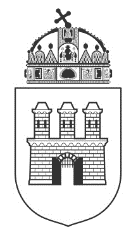 BUDAPEST I. KERÜLETBUDAVÁRI ÖNKORMÁNYZATPOLGÁRMESTERA katasztrófavédelemről és a hozzá kapcsolódó egyes törvények módosításáról szóló 2011. évi CXXVIII. törvény 46. § (4) bekezdése alapján gyakorolt hatáskörében eljárva:Váradiné Naszályi Mártapolgármester